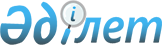 О внесении изменений и дополнения в постановление акимата Мангистауской области от 3 сентября 2012 года № 213 "Об утверждении Правил организации отбора инновационных проектов в области агропромышленного комплекса Мангистауской области"Постановление акимата Мангистауской области от 09 марта 2016 года № 69. Зарегистрировано Департаментом юстиции Мангистауской области от 13 апреля 2016 года № 3003      Примечание РЦПИ.

      В тексте документа сохранена пунктуация и орфография оригинала.

      В соответствии с законами Республики Казахстан от 23 января 2001 года "О местном государственном управлении и самоуправлении в Республике Казахстан" и от 8 июля 2005 года "О государственном регулировании развития агропромышленного комплекса и сельских территорий", постановлением акимата Мангистауской области от 1 июня 2015 года № 166 "Об изменении наименования государственного учреждения "Областное управление сельского хозяйства" (зарегистрировано в Реестре государственной регистрации нормативных правовых актов за № 2753) акимат области ПОСТАНОВЛЯЕТ:

      1. Внести в постановление акимата Мангистауской области от 3 сентября 2012 года № 213 "Об утверждении Правил организации отбора инновационных проектов в области агропромышленного комплекса Мангистауской области" (зарегистрировано в Реестре государственной регистрации нормативных правовых актов за № 2155, опубликовано в газете "Огни Мангистау" 29 сентября 2012 года) следующие изменения и дополнение:

      в Правилах организации отбора инновационных проектов в области агропромышленного комплекса Мангистауской области (далее - Правила), утвержденных указанным постановлением:

      подпункт 1) пункта 2 главы 1 изложить в следующей редакции:

      1) "администратор бюджетной программы - государственное учреждение "Управление сельского хозяйства Мангистауской области", на которое в установленном законодательством Республики Казахстан возложены функции по администрированию бюджетной программы по разработке, распространению и внедрению инновационного опыта в агропромышленном комплексе Мангистауской области";

      пункт 2 главы 1 дополнить подпунктом 7) следующего содержания:

      7) комиссия - постоянно действующий коллегиальный орган при местном исполнительном органе, образованный распоряжением акима области для принятия решений по одобрению/отклонению заявок. В состав комиссии включаются: заместитель акима области по вопросам сельского хозяйства, представители от управлений природных ресурсов и регулирования природопользования, индустриально-инновационного развития, экономики и бюджетного планирования области, а также представители палаты предпринимателей Мангистауской области и общественных организаций. Секретарь комиссии не входит в ее состав.";

      в приложении 8 указанного постановления: 

      преамбулу изложить в новой редакции:

      "Государственное учреждение "Управление сельского хозяйства Мангистауской области", именуемое в дальнейшем Заказчик, в лице _____________, действующего на основании Положения ____________, с одной стороны, и _______________, именуемый дальнейшем Исполнитель, в лице директора _______________, действующего на основании Устава, с другой стороны, руководствуясь решением государственного учреждения "Управление сельского хозяйства Мангистауской области" от "___" _______ 20 __ г № ___, заключили настоящий Договор по внедрению и распространению инновационного проекта и пришли к соглашению о нижеследующем:".

      2. Государственному учреждению "Управление сельского хозяйства Мангистауской области" (Ерсайынулы Б.) обеспечить официальное опубликование данного постановления в информационно - правовой системе "Әділет" и в средствах массовой информации, размещение на интернет-ресурсе акимата Мангистауской области.

      3. Контроль за исполнением настоящего постановления возложить на заместителя акима области Амиржанова Р.М.

      4. Настоящее постановление вступает в силу со дня государственной регистрации в органах юстиции и вводится в действие по истечении десяти календарных дней после дня его первого официального опубликования.



      "СОГЛАСОВАНО"

      руководитель государственного

      учреждения"Управление сельского

      хозяйства Мангистауской области"

      Ерсайынулы Б.

      "09" март 2016 год.


					© 2012. РГП на ПХВ «Институт законодательства и правовой информации Республики Казахстан» Министерства юстиции Республики Казахстан
				
      Аким области

А. Айдарбаев
